RUNNING ON EMPTYCanada and the Indochinese Refugees, 1975–1980Michael J. Molloy, Peter Duschinsky, Kurt F. Jensen, and Robert J. ShalkaForeword by Ronald AtkeyA powerful history of how Canada rescued 70,000 Indochinese refugees between 1975 and 1980.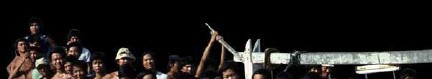 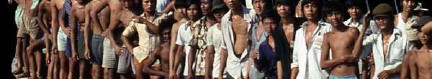 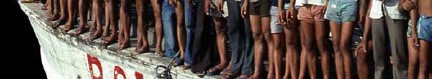 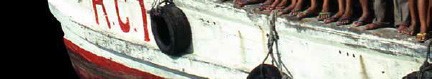 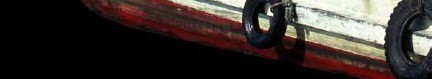 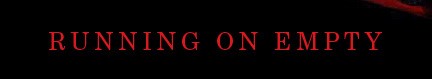 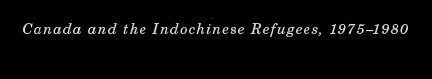 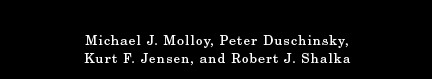 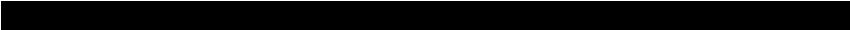 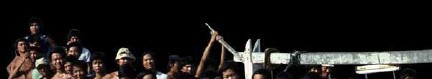 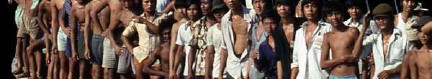 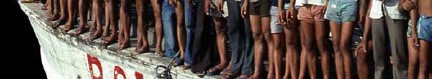 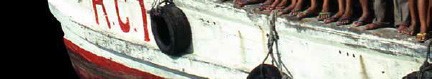 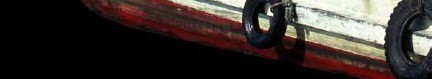 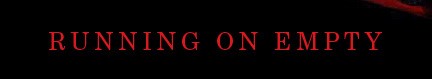 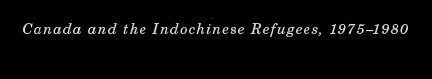 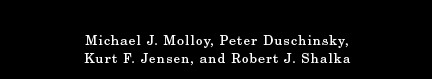 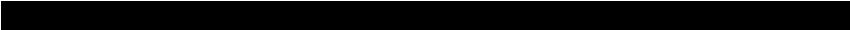 The fall of Saigon in April 1975, resulted in the largest and most ambitious refugee resettlement effort in Canada’s history. Running on Empty presents the challenges and successes of this bold refugee resettlement program. It traces the actions of a few dozen men and women who travelled to seventy remote refugee camps, worked long days in humid conditions, subsisted on dried noodles and green tea, and sometimes slept on their worktables while rats scurried around them – all in order to resettle thousands displaced by war and oppression. Canada passed the 1976 Immigration Act to establish new refugee procedures and introduce private refugee sponsorship. In July of 1979, the federal government announced that Canada would accept an unprecedented 50,000 refugees – later increased to 60,000 – more than half of whom would be sponsored by ordinary Canadians. Running on Empty presents gripping first-hand accounts of the government officials tasked with selecting refugees from eight different countries, receiving and matching them with sponsors and helping churches, civic organizations, and groups of neighbours to integrate the newcomers in communities across Canada. Timely and inspiring, this volume offers lessons for governments, organizations, and individuals trying to come to grips with refugee crises in the twenty-first century.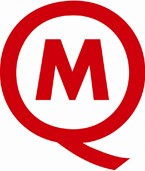 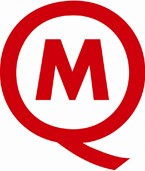 Michael J. Molloy is Canada’s former Ambassador to Jordan, involved in refugee affairs throughout his long career. He is president of the Canadian Immigration Historical Society, Honorary Senior Fellow at the University of Ottawa’s Graduate School of Public and International Affairs, and a frequent commentator on refugee affairs in the media.Peter Duschinsky was a Hungarian refugee to Canada in 1957 and is a retired Canadian foreign service officer. He managed the Ethiopian refugee movement from Sudan to Canada in the early 1980s. As director of International Liaison in the late 1980s he coordinated Canada’s relations on migration and refugee issues with multilateral organisations, including the UNHCR and the EU.Kurt F. Jensen is an adjunct professor in the Department of Political Science, Carleton University. He spent 33 years in the Canadian diplomatic service, much of it spent on postings to Sweden, Germany, Trinidad and Tobago, and the United States. He is the author of Cautious Beginnings: Canadian Foreign Intelligence, 1939-51.Robert J. Shalka has a Ph.D. in Modern European History and is a retired Canadian foreign service officer.  While posted to Bangkok from 1978-80, he selected refugees in Thailand at the height of the Southeast Asian refugee crisis.  He later managed Canadian immigration programmes in Moscow, Singapore, Kyiv, Riyadh, Bonn and Berlin and was responsible for refugee selection from many countries, including Iran, & Afghanistan.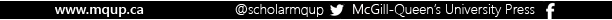 McGill-Queen’s Studies in Ethnic History • 6x9 • 624pp • 12 photos • 4 maps • 6 tables April 2017 • 9780773548817 paperback • $39.95 $27.16USE CODE S17FLY ONLINE FOR SPECIAL DISCOUNTOrder online at www.mqup.caAddress orders by post or fax to:Direct Mail ManagerMcGill-Queen’s University Press1010 Sherbrooke St. West, Suite 1720Montreal, QC  H3A 2R7 CanadaFax: (514) 398-4333Payment, purchase order, or charge account must accompany order.Make cheques payable to McGill-Queen’s University Press.Canadian orders are processed by Georgetown Terminal Warehouse.American and international orders are processed by Chicago Distribution Services.Individuals must prepay all orders.Order online at www.mqup.caRequest for examination copy (please contact roy.ward@mcgill.ca) Enclosed please find cheque or money order Institutional purchase order (please attach to order)Purchase order number: ____________________ VISA                           AMEX (US only)  Master Card                Discover (US only) Credit card number: _________________________ expiry date (   /   )           CSC code Signature (for credit card orders)_________________________________________________ship books to:__________________________________________________Name (please print)__________________________________________________Street__________________________________________________City Province/State__________________________________________________Postal/Zip code Country__________________________________________________email addressPhone number: _____________________Refunds will be given in full where applicableFor security reasons, please do not email your credit card information (including as a scanned document).AuthorFormatTitleISBNRegular PriceDiscount PriceQtyCostMolloy et alpaperRunning on Empty9780773548817$39.95$27.16DUE APRIL 2017DUE APRIL 2017DUE APRIL 2017Use discount code S17FLYUse discount code S17FLYValid until 31 October 2017Valid until 31 October 2017Sign up for emails in your subject area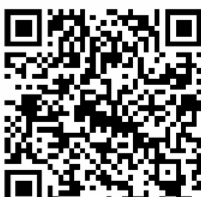 scan or go to URL bit.ly/19g3KnFSign up for emails in your subject areascan or go to URL bit.ly/19g3KnFSubtotalSubtotalSubtotalSubtotalSubtotalSign up for emails in your subject areascan or go to URL bit.ly/19g3KnFSign up for emails in your subject areascan or go to URL bit.ly/19g3KnFUS Residents of CA, IN, ME, NY, add local sales tax rateUS Residents of CA, IN, ME, NY, add local sales tax rateUS Residents of CA, IN, ME, NY, add local sales tax rateUS Residents of CA, IN, ME, NY, add local sales tax rateUS Residents of CA, IN, ME, NY, add local sales tax rateSign up for emails in your subject areascan or go to URL bit.ly/19g3KnFSign up for emails in your subject areascan or go to URL bit.ly/19g3KnFNorth American postage ($6.00 for 1st book, $2.50 each additional)North American postage ($6.00 for 1st book, $2.50 each additional)North American postage ($6.00 for 1st book, $2.50 each additional)North American postage ($6.00 for 1st book, $2.50 each additional)North American postage ($6.00 for 1st book, $2.50 each additional)Sign up for emails in your subject areascan or go to URL bit.ly/19g3KnFSign up for emails in your subject areascan or go to URL bit.ly/19g3KnFOverseas Postage ($7.00 for 1st book, $4.00 each additional)Overseas Postage ($7.00 for 1st book, $4.00 each additional)Overseas Postage ($7.00 for 1st book, $4.00 each additional)Overseas Postage ($7.00 for 1st book, $4.00 each additional)Overseas Postage ($7.00 for 1st book, $4.00 each additional)Sign up for emails in your subject areascan or go to URL bit.ly/19g3KnFSign up for emails in your subject areascan or go to URL bit.ly/19g3KnFCanadian residents add 5% GSTCanadian residents add 5% GSTCanadian residents add 5% GSTCanadian residents add 5% GSTCanadian residents add 5% GSTSign up for emails in your subject areascan or go to URL bit.ly/19g3KnFSign up for emails in your subject areascan or go to URL bit.ly/19g3KnFTotalTotalTotalTotalTotal